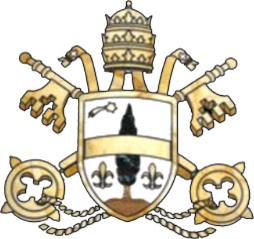 Titolo dell'elaboratoStudente:      Matricola:      Materia:      Anno Accademico     -     